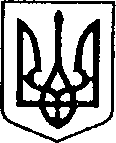 УКРАЇНАЧЕРНІГІВСЬКА ОБЛАСТЬН І Ж И Н С Ь К А    М І С Ь К А    Р А Д АВ И К О Н А В Ч И Й    К О М І Т Е ТР І Ш Е Н Н Явід 16 лютого 2023_р.			м. Ніжин				№ 57Про розгляд матеріалівкомісії з питань захисту прав дитиниВідповідно до статей 34, 42, 51, 52, 53, 59, 73 Закону України «Про місцеве самоврядування в Україні», Регламенту виконавчого комітету Ніжинської міської ради VIII скликання, затвердженого рішенням Ніжинської міської ради Чернігівської області від 24 грудня 2020 року № 27-4/2020, протоколу засідання комісії з питань захисту прав дитини від 13.02.2023 р. та розглянувши заяви громадян, виконавчий комітет міської ради вирішив:На підставі статей 176, 177 Сімейного кодексу України, статей 17, 18 Закону України «Про охорону дитинства», статті 12 Закону України «Про основи соціального захисту бездомних осіб і безпритульних дітей», статті 32 Цивільного кодексу України дозволити:1.1. ….. подарувати ….. квартиру №… у будинку №.. по вулиці ….. в  місті Ніжині, що належить їй на підставі свідоцтва про право власності на нерухоме майно /…../, та договору дарування /…../, в якому на реєстраційному обліку перебуває малолітній ……, ….. р.н. При цьому права та інтереси дитини не будуть порушені, оскільки місце її реєстрації не зміниться.1.2. ….. подарувати ….. ½ частину будинку № …. по вулиці ….. в місті Ніжині, що належить їй на підставі свідоцтв про право на спадщину /…../, /р.№ …/, в якому на реєстраційному обліку перебуває малолітня …., …. р.н. При цьому права та інтереси дитини не будуть порушені, оскільки місце її реєстрації не зміниться.1.3. …. подарувати …. квартиру № … в будинку № …. по вулиці …. в місті Ніжині, що належить йому на підставі договору дарування /…./ …/, в якій на реєстраційному обліку перебуває малолітня …., …. р.н. При цьому права та інтереси дитини не будуть порушені, оскільки місце її реєстрації не зміниться.1.4. …., …. подарувати …. 2/3 частини квартири № … в будинку № … по вулиці Мікрорайон «Залізничник» в місті Ніжині, що належить їм на підставі свідоцтва про право власності на житло /…../, в якій на реєстраційному обліку перебуває малолітня …., …. р.н. При цьому права та інтереси дитини не будуть порушені, оскільки місце її реєстрації не зміниться.1.5. ….. подарувати ….. квартиру № … в будинку № … по провулку … в місті Ніжині, що належить їй на підставі договору купівлі-продажу /…./ …../, в якій на реєстраційному обліку перебувають діти: …., …. р.н., …., …. р.н.. При цьому права та інтереси дітей не будуть порушені, оскільки місце їх реєстрації не зміниться.1.6. …. подарувати ….. 1/2 частину житлового будинку № … по вулиці … в місті …, що належить їй на підставі свідоцтва про право на спадщину за законом /……/, в якому на реєстраційному обліку перебуває малолітня …, …. р.н. При цьому права та інтереси дитини не будуть порушені, оскільки місце її реєстрації не зміниться.1.7. ….. подарувати …… ¼ частину квартири № …. в житловому будинку № … по вулиці .. в місті Ніжині, що належить йому на підставі свідоцтва про право власності на житло /…../, в якій на реєстраційному обліку перебувають малолітні діти: …., …. р.н., …., …. р.н.  При цьому права та інтереси дітей не будуть порушені, оскільки місце їх реєстрації не зміниться.1.8. …, … подарувати …. житловий будинок №…. по вулиці … в місті Ніжині, що належить їм на підставі свідоцтв про право на спадщину/…/ …/, /…./, в якому на реєстраційному обліку перебувають діти: …, … р.н., …, … р.н., та 2/3 частини земельної ділянки площею 0,091 га за адресою: місто Ніжин, вулиця ….. кадастровий номер: ….., що належить їм на підставі рішення 38 сесії VІІ скликання, серія та номер:…., виданий ….  При цьому права та інтереси дітей не будуть порушені, оскільки місце їх реєстрації не зміниться.1.9. …. купити будинок № … по вулиці …. в місті Ніжині, в якому на реєстраційному обліку перебуває малолітня дитина …., …. р.н., та земельні ділянки за адресою: місто Ніжин,  вулиця …., № ….. При цьому права та інтереси дитини не будуть порушені, оскільки місце його реєстрації не зміниться.1.10. … продати …. житловий будинок №… по провулку …. в місті Ніжині, що належить їй на підставі свідоцтва про право на спадщину/…../ в якому на реєстраційному обліку перебуває малолітній …, … р.н. та земельну ділянку площею 0,0905 га за адресою: місто Ніжин, провулок …, № … кадастровий номер: ….., що належить їй на підставі свідоцтва про право на спадщину /серія та номер:…./  При цьому права та інтереси дитини не будуть порушені, оскільки місце його реєстрації не зміниться.1.11. … від імені малолітньої дитині …., … р.н., зареєструвати право на спадщину у Територіальному сервісному центрі МВС України №7443 на автомобіль марки …,. …. року виготовлення, шасі № …., реєстраційний № …,  чорного кольору, зареєстрований ТСЦ 7443, що належить йому згідно зі свідоцтвом про право на спадщину за законом /р.№ …./.2. На підставі пункту 1 статті 161 Сімейного кодексу України, пункту 4 статті 29 Цивільного кодексу України, керуючись принципом 6 Декларації прав дитини та відповідно до пункту 72 постанови Кабінету Міністрів України «Питання діяльності органів опіки та піклування, пов’язаної із захистом прав дитини» № 866 від 24.09.2008 (із змінами і доповненнями), визначити постійне місце проживання 2.1. Малолітньої дитини …, …. року народження, з мамою…..2.2. Малолітньої дитини …, ….. року народження, з мамою, ….2.3. Малолітньої дитини …., …. року народження, з мамою, …..2.4. Малолітньої дитини …., ….. року народження, з батьком, ….2.5. Малолітньої дитини …, … року народження, з мамою,….2.6. Малолітньої дитини …., … року народження, з мамою, …. 2.5. Малолітньої дитини …, .. року народження, з мамою, Кушнєровою … 3. На підставі статей 19, 164 Сімейного кодексу України затвердити:3.1. Висновок виконавчого комітету, як органу опіки та піклування, про те, що …, … року народження, та …, .. року народження, доцільно позбавити батьківських прав стосовно малолітньої дитини …, … року народження.3.2. Висновок виконавчого комітету, як органу опіки та піклування, про те, що … доцільно позбавити батьківських прав стосовно малолітньої доньки .., … року народження.3.3. Висновок виконавчого комітету, як органу опіки та піклування, про те, що … та .. доцільно позбавити батьківських прав стосовно малолітньої дитини …, … року народження.3.4. Висновок виконавчого комітету, як органу опіки та піклування, про те, що … доцільно позбавити батьківських прав стосовно малолітніх дітей …, … року народження, .., … року народження.3.5. Висновок виконавчого комітету, як органу опіки та піклування, про те, що …. доцільно позбавити батьківських прав стосовно малолітньої дитини …, … року народження.3.6. Висновок виконавчого комітету, як органу опіки та піклування, про те, що … доцільно позбавити батьківських прав стосовно малолітніх дітей …, .. року народження, …, … року народження.3.7. Висновок виконавчого комітету, як органу опіки та піклування, про те, що .. доцільно позбавити батьківських прав стосовно малолітнього сина …, … року народження.4. На підставі статей 19, 161 Сімейного кодексу України затвердити:4.1. Висновок виконавчого комітету, як органу опіки та піклування, щодо розв’язання спору між …. та … стосовно визначення місця проживання малолітнього .., .. року народження.4.2. Висновок виконавчого комітету, як органу опіки та піклування, щодо розв’язання спору між … та … стосовно визначення місця проживання малолітнього …, .. року народження.4.3. Висновок виконавчого комітету, як органу опіки та піклування, щодо розв’язання спору між … та … стосовно визначення місця проживання малолітнього …, .. року народження.4.4. Висновок виконавчого комітету, як органу опіки та піклування, щодо розв’язання спору між … та … стосовно визначення місця проживання малолітньої …, …. року народження.5. На підставі пункту 49 постанови Кабінету Міністрів України від 24.09.2008 року № 866 «Питання діяльності органів опіки та піклування, пов’язаної із захистом прав дитини» за заявою … від 19.01.2023 року звільнити його від здійснення повноважень піклувальника над дитиною, позбавленою батьківського піклування, …, … року народження.6. На підставі Закону України «Про забезпечення організаційно-правових умов соціального захисту дітей-сиріт та дітей, позбавлених батьківського піклування» та згідно з  постановою Кабінету Міністрів України від 24.09.2008 р. № 866 «Питання діяльності органів опіки та піклування, пов’язаної із захистом прав дитини» (зі змінами) встановити малолітньому …, … р.н., статус дитини, позбавленої батьківського піклування, оскільки мати дитини, …, … р.н., має високий ступінь втрати здоров‘я внаслідок тривалої хвороби, що спричиняє повну нездатність до самообслуговування та залежність від інших осіб і перешкоджає виконанню батьківських обов‘язків відповідно до висновку лікарсько-консультативної комісії закладу охорони здоров‘я про наявність у батька, матері дитини тривалої хвороби, яка перешкоджає виконанню батьківських обов‘язків від 29.12.2022 р. Відомості про батька в свідоцтві про народження дитини записані відповідно до частини першої статті 135 Сімейного кодексу України. Дитина тимчасово влаштована до КНП «Ніжинська центральна міська лікарня імені М. Галицького»7. На підставі статей 19 Сімейного кодексу України затвердити висновок виконавчого комітету, як органу опіки та піклування, щодо розв’язання спору між … та …. стосовно визнання дитини, …, …. року народження, такою, що втратила право користування житловим приміщенням, що розташоване за адресою: вулиця ….), .. в місті Ніжині Чернігівської області. 8. На підставі пунктів 35 «Порядку провадження органами опіки та піклування діяльності пов’язаної із захистом прав дитини», затвердженого постановою Кабінету Міністрів України від 24.09.2008 р. № 866 «Питання діяльності органів опіки та піклування пов’язаної із захистом прав дитини» влаштувати дитину, позбавлену батьківського піклування, …, … року народження, на цілодобове перебування до закладу, який здійснює інституційний догляд і виховання дітей, а саме до Комунального некомерційного підприємства «Прилуцький обласний будинок дитини «Надія» Чернігівської обласної ради» терміном на 6 місяців. Службі у справах дітей виконавчого комітету Ніжинської міської ради продовжити пошук сімейних форм виховання для влаштування дитини.9. Начальнику служби у справах дітей Наталії Рацин забезпечити оприлюднення даного рішення на офіційному сайті міської ради протягом 5 робочих днів з дня його прийняття.10. Контроль за виконанням рішення покласти на заступника міського голови з питань діяльності виконавчих органів ради Ірину Грозенко.Міський голова                                                            Олександр КОДОЛАПояснювальна запискадо проекту рішення виконавчого комітету Ніжинської міської ради«Про розгляд матеріалів комісії з питань захисту прав дитини»Відповідно до статей 34, 42, 51, 52, 53, 59, 73 Закону України «Про місцеве самоврядування в Україні», виконавчий комітет міської ради має право розглядати питання щодо правових засад захисту прав малолітніх (неповнолітніх) дітей.З метою захисту прав та інтересів малолітніх та неповнолітніх дітей, на підставі статей 176, 177 Сімейного кодексу України, статей 17, 18 Закону України «Про охорону дитинства», статті12 Закону України «Про основи соціального захисту бездомних осіб і безпритульних дітей», статті 32 Цивільного кодексу України виконавчий комітет, як орган опіки та піклування, дає згоду на вчинення правочинів з майном, право власності чи право на користування яким мають діти.На підставі пункту 1 статті 161 Сімейного кодексу України, пункту 4 статті 29 Цивільного кодексу України, керуючись принципом 6 Декларації прав дитини та відповідно до пункту 72 постанови Кабінету Міністрів України «Питання діяльності органів опіки та піклування, пов’язаної із захистом прав дитини» № 866 від 24.09.2008 (із змінами і доповненнями), виконавчий комітет, як орган опіки та піклування, визначає постійне місце проживання.З метою захисту прав та інтересів малолітніх та неповнолітніх дітей, на підставі статті 19 статті 164 Сімейного кодексу України виконавчий комітет, як орган опіки та піклування надає висновок про те, що батька (матір) доцільно (або недоцільно) позбавити батьківських прав стосовно малолітньої (неповнолітньої) дитини.На підставі статей 19, 161 Сімейного кодексу України виконавчий комітет, як орган опіки та піклування надає висновок про розв’язання спору батьками стосовно визначення проживання малолітньої дитини.На підставі Закону України «Про забезпечення організаційно-правових умов соціального захисту дітей-сиріт та дітей, позбавлених батьківського піклування» та згідно постанови Кабінету Міністрів України від 24.09.2008 р. № 866 «Питання діяльності органів опіки та піклування, пов’язаної із захистом прав дитини» виконавчий комітет, як орган опіки та піклування встановлює статус дитини-сироти, дитини, позбавленої батьківського піклування.На підставі пункту 49 постанови Кабінету Міністрів України від 24.09.2008 року № 866 «Питання діяльності органів опіки та піклування, пов’язаної із захистом прав дитини» за заявою особи виконавчий комітет, як орган опіки та піклування, звільняє її від здійснення повноважень опікуна, піклувальника.На підставі статей 19 Сімейного кодексу України виконавчий комітет, як орган опіки та піклування, надає висновок до Ніжинського міськрайонного суду щодо розв’язання спору стосовно визнання дитини, такою, що втратила право користування житловим приміщенням.На підставі пунктів 35 «Порядку провадження органами опіки та піклування діяльності пов’язаної із захистом прав дитини», затвердженого постановою Кабінету Міністрів України від 24.09.2008 р. № 866 «Питання діяльності органів опіки та піклування пов’язаної із захистом прав дитини» виконавчий комітет, як орган опіки та піклування, влаштовує дитину до закладу охорони здоров’я, освіти, іншого закладу або установи, в яких проживають діти-сироти та діти, позбавлені батьківського піклування.Даний проект рішення містить інформацію, яка належить до конфіденційної та без згоди осіб, яких вона стосується, опублікуванню не підлягає відповідно до статті 32 Конституції України, статей 301, 302 Цивільного кодексу України, Закону України «Про доступ до публічної інформації» №2939-VIвід 13.01.2011р., «Про захист персональних даних» №2297-VIвід 01.06.2010 р. Проект рішення оприлюднений на сайті Ніжинської міської ради з 14.02.2023 р.Даний проект рішення потребує дострокового розгляду, оскільки рішення стосується соціально-правового захисту дітей.Враховуючи вищевикладене, проект рішення «Про розгляд матеріалів комісії з питань захисту прав дитини» може бути розглянутий на засіданні виконавчого комітету з позитивним вирішенням питання.Доповідати проект рішення «Про розгляд матеріалів комісії з питань захисту прав дитини» на засіданні виконавчого комітету Ніжинської міської ради буде начальник служби у справах дітей Наталія Рацин.Заступник міського головиз питань діяльностівиконавчих органів ради                                            		Ірина ГРОЗЕНКОВізують:Начальник служби у справах дітей                      		Наталія РАЦИНЗаступник міського головиз питань діяльності виконавчих органів ради               	Ірина ГРОЗЕНКОКеруючий справами  виконавчого комітету Ніжинської міської ради                                                           Валерій САЛОГУБНачальник відділу юридично-кадровогозабезпечення				В’ячеслав ЛЕГА